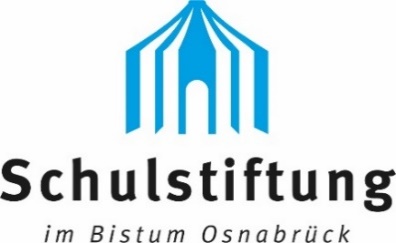 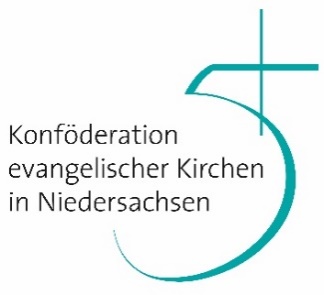 Bewerbung   für das Ökumenische Gütesiegel Zusammen gegen Antisemitismus für kirchliche Schulen der SekundarstufenOrt, Datum																	Unterschrift		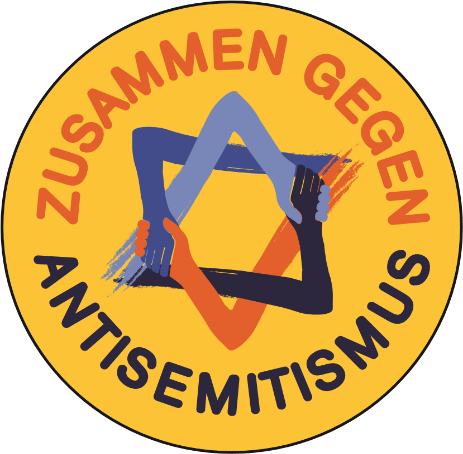 Ihr Ansprechpartner: Dr. Winfried Verburg, Schulstiftung im Bistum Osnabrück, Domhof 2, 49074 Osnabrück, Mobil: +49 (0)162 2622100, E-Mail: antisemitimus@bistum-os.deAngaben zur SchuleAngaben zur SchuleAngaben zur SchuleAngaben zur SchuleSchulische Fortbildungen zum ThemaAntisemitismusreligiöse DiskriminierungReaktionsmöglichkeiten   Nachweis über Verankerung im Fortbildungskonzept,        z.B. durch Protokollauszug der Schulkonferenz:   Angaben soweit möglich:Nachweis der Vereinbarung von Regeln zur Intervention bei antisemitischen und religiös diskriminierenden Äußerungen und Handlungen    Protokollauszüge der beteiligten Schulgremien                            (Personalkonferenz, Schulelternrat, Schulkonferenz) Hinweis auf Verankerung im Schulprogramm  Link zur HomepageEinführung neuer Mitarbeiter:innen in Qualitätsstandards zur Prävention und Interventionen bei antisemitischen Äußerungen oder Taten  Beschreibung der Regelung:Vorstellung und Thematisierung auf Elternversammlungen und in Klassenleiter:innenstunden, z.B. der Eingangsklassen  Beschreibung der Regelung, Nachweis der Verbindlichkeit durch Beschlussfassung der Schulkonferenz (Protokollauszug)Hinweise, wo Betroffene                von antisemitischen und religiös diskriminierenden Äußerungen und Hilfen finden Kurze Darstellung  Link zur HomepageFächerübergreifendes Konzept zur Begegnung mit zeitgenössischem Judentum Ziel: verbindlicher Besuch einer Synagoge, Begegnung mit jüdischen Menschen, Besuche in jüdischen Gemeinden u.ä. (auch medial vermittelt)  Konzeptbeschreibung  Beschlussfassungen der beteiligten Fachkonferenzen       (Protokollauszüge)Fächerübergreifendes Konzept zur Befassung mit der Shoah Ziel: Besuch einer KZ-Gedenkstätte oder einer Einrichtung zum Gedenken an die Shoah und Behandlung einer Unterrichtslektüre zum Thema Shoah  Konzeptbeschreibung  Beschlussfassungen der beteiligten Fachkonferenzen       (Protokollauszüge)Schuljährliche Gestaltung eines Gedenktages an die Verfolgung und Vernichtung von Jüd:innen durch die Nationalsozialisten als festes Element der Schulkultur, z.B.: Tag der Befreiung des KZ Auschwitz am 27.01. oderAnne-Frank-Tag am 12.06. oderTag der sogenannten Reichspogromnacht am 09.11. oderGedenktag an regionale Ereignisse oder eine andere Veranstaltung (Lesung, Gastvortrag, Theater…)   Welcher Gedenktag ist Teil der Schulkultur?  Sofern schon durchgeführt: kurze Beschreibung, ggf. mit Verweisen auf Veröffentlichungen, z.B. Homepage, Presseberichte.Thematisierung der politischen Lage im Nahen Osten und von israelbezogenem Antisemitismus im Geschichts- oder Politikunterricht.   Beschlussfassung der beteiligten Fachkonferenzen       (Protokollauszüge)Berücksichtigung des jüdisch-christlichen Verhältnisses aus theologischer Sicht in den Schulcurricula für den Religionsunterricht. Ziel: Auf Basis von Röm 9-11 verstehen lernen, dass die christliche Theologie und Spiritualität nicht auf das Judentum verzichten kann. Korrektur der üblichen Behandlung des Judentums als eine weitere Weltreligion im Religionsunterricht (Entgegenwirkung einer Weitergeltung des Substitutionslehre).   Protokollauszug der Fachkonferenz(en)  Relevante Passagen der Schulcurricula für       ReligionsunterrichtMaßnahmen der Schule zur religionssensiblen Gestaltung   Angabe zu den Religionsgemeinschaften, die in der       Schulgemeinschaft vertreten sind Angabe, ob in der Schule religionskonforme Speisen      angeboten werden für Muslim:innen (halal) und, sofern      jüdische Schüler:innen und Mitarbeiter:innen zur Schul-     gemeinschaft gehören, für Jüd:innen (koscher). Vorhandensein eines interreligiösen Schulkalenders als       Grundlage der Terminplans der Schule Informationsmöglichkeiten zu den schulischen Regeln zur Unterrichtsbefreiung an Feier- und Fasttagen mit Arbeitsverbot  Ideen, um jüdische, christliche und islamische Fest- und Fasttage im Schuljahr sichtbar oder sogar erfahrbar zu machen: